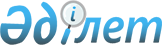 О внесении изменений в приказ Председателя Комитета по статистике Министерства национальной экономики Республики Казахстан от 17 августа 2016 года № 164 "Об утверждении Методики построения индекса цен на аренду коммерческой недвижимости"Приказ и.о. Руководителя Бюро национальной статистики Агентства по стратегическому планированию и реформам Республики Казахстан от 26 мая 2022 года № 8. Зарегистрирован в Министерстве юстиции Республики Казахстан 30 мая 2022 года № 28257
      ПРИКАЗЫВАЮ:
      1. Внести в приказ Председателя Комитета по статистике Министерства национальной экономики Республики Казахстан от 17 августа 2016 года № 164 "Об утверждении Методики построения индекса цен на аренду коммерческой недвижимости" (зарегистрирован в Реестре государственной регистрации нормативных правовых актов за № 14241) следующие изменения:
      преамбулу указанного приказа изложить в следующей редакции:
      "В соответствии с подпунктом 5) статьи 12 Закона Республики Казахстан "О государственной статистике" ПРИКАЗЫВАЮ:";
      в Методике построения индекса цен на аренду коммерческой недвижимости, утвержденной указанным приказом:
      в пункте 12:
      часть вторую изложить в следующей редакции:
      "Данный тип коммерческой недвижимости для статистического наблюдения подразделяется на четыре основных вида объектов:
      1) химчистка и прачечные;
      2) фотосалоны;
      3) парикмахерские и салоны красоты;
      4) фитнес клубы и тренажерные залы.";
      часть пятую исключить;
      пункт 25 изложить в следующей редакции:
      "25. Регистрация цен осуществляется на ежеквартальной основе путем заполнения базовыми объектами статистической формы общегосударственного статистического наблюдения "Отчет о ценах на аренду коммерческой недвижимости" (1-Ц (аренда)), утверждаемой в соответствии с подпунктом 8) статьи 12 Закона, и представления в органы государственной статистики.";
      пункт 26 изложить в следующей редакции:
      "26. Регистрации подлежит действующая цена аренды одного квадратного метра сдаваемой площади коммерческой недвижимости в среднем за отчетный квартал, с учетом налога на добавленную стоимость.";
      пункт 34 изложить в следующей редакции:
      "34. Построение индекса цен на аренду коммерческой недвижимости включает следующие этапы:
      1) определение средних цен на аренду по видам коммерческой недвижимости по региону и республике;
      2) определение индивидуальных индексов цен на виды коммерческой недвижимости отчетного периода к предыдущему кварталу;
      3) определение агрегированных индексов цен отчетного периода к предыдущему кварталу по каждой ступени агрегации;
      4) определение индивидуальных и агрегированных индексов цен отчетного периода ко всем остальным периодам сравнения (к 4 кварталу предыдущего года, к соответствующему кварталу предыдущего года).";
      пункт 36 изложить в следующей редакции:
      "36. Индивидуальный индекс цен, рассчитываемый на самой низшей ступени агрегации, является простой относительной величиной сравнения цен на конкретный вид коммерческой недвижимости в текущем и базисном периоде. Индивидуальный индекс цен определяется раздельно по всему перечню наблюдаемых видов коммерческой недвижимости по каждому базовому объекту, региону, республике:
      где
      ij – индивидуальный индекс цен на конкретный вид коммерческой недвижимости;
      Pt – цена отчетного квартала;
      P(t-1) – цена предыдущего квартала.";
      пункт 38 изложить в следующей редакции:
      "38. Расчет квартального индекса цен отчетного года к соответствующему кварталу предыдущего года осуществляется делением квартального индекса цен в индексном ряду отчетного года на квартальный индекс цен в этом же ряду предыдущего года:
      где
      Ijt – индекс цен вида коммерческой недвижимости j за квартал t отчетного года g к соответствующему кварталу предыдущего года g-1;
      Itg – индекс цен квартала t отчетного года g в индексном ряду;
      Itg-1 – индекс цен квартала t предыдущего года g-1 в индексном ряду.";
      пункты 39-40 исключить.
      2. Департаменту статистики цен совместно с Юридическим департаментом Бюро национальной статистики Агентства по стратегическому планированию и реформам Республики Казахстан в установленном законодательством порядке обеспечить:
      1) государственную регистрацию настоящего приказа в Министерстве юстиции Республики Казахстан;
      2) размещение настоящего приказа на интернет-ресурсе Бюро национальной статистики Агентства по стратегическому планированию и реформам Республики Казахстан.
      3. Департаменту статистики цен Бюро национальной статистики Агентства по стратегическому планированию и реформам Республики Казахстан довести настоящий приказ до структурных и территориальных подразделений Бюро национальной статистики Агентства по стратегическому планированию и реформам Республики Казахстан для руководства и использования в работе.
      4. Контроль за исполнением настоящего приказа возложить на заместителя Руководителя Бюро национальной статистики Агентства по стратегическому планированию и реформам Республики Казахстан (Джаркинбаев Ж.А.).
      5. Настоящий приказ вводится в действие по истечении десяти календарных дней после дня его первого официального опубликования.
					© 2012. РГП на ПХВ «Институт законодательства и правовой информации Республики Казахстан» Министерства юстиции Республики Казахстан
				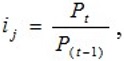 
(3)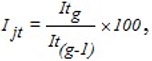 
(5)
      Исполняющий обязанности руководителя 

Ж. Джаркинбаев
